					Stockholm 2013-05-30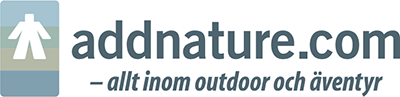 Addnature går ihop med europeiska e-handlaren InternetstoresDen svenska outdoorhandlaren Addnature AB och den europeiska cykel- och outdoorhandlaren Internetstores AG har idag kommit överens om en sammanslagning. Målet är att skapa en heltäckande Europeisk sportfackhandel inom outdoor och cykel.Internetstores planerar att använda Addnatures närvaro och kunskap om den svenska marknaden för att expandera sin cykelförsäljning i de nordiska länderna. På samma sätt planerar Addnature att använda internetstores europeiska marknadsnärvaro till att föra ut Addnature internationellt.- Eftersom vi växer och blir större tror vi att detta är något som kommer att vara positivt både för våra kunder och leverantörer. Kunderna kommer att få del av ett ännu bredare sortiment och helt nya produktkategorier. Våra leverantörer kommer att få följa med på vår resa och kunna växa tillsammans med oss, säger Mathias Hedström, VD på Addnature AB. Sammanslagningen genomförs genom att internetstores AG förvärvar samtliga aktier i Addnature AB till ett värde av 230 miljoner kronor. De tre grundarna och huvudägarna i Addnature återinvesterar därefter den största delen av sitt innehav i det gemensamma bolaget. Dessutom ökar EQT Expansion Capital II fund, som redan är minoritetsägare i internetstores, sin investering i företaget.- Sammanslagningen av internetstores och Addnature är till för att få båda företagen att växa. Tillsammans kan vi ta oss an den nordiska cykelmarknaden från gemensam plattform, en plattform från vilken vi utvecklar vårt sortiment ännu mer och ständigt förbättrar köpupplevelsen för den Europeiska e-konsumenten, säger René Marius Köhler, grundare och VD på internetstores Group.Addnature omsatte 180 miljoner kronor vid senaste verksamhetsårets slut. Av detta kommer 70 % av försäljningen från e-handeln och 95 % från Sverige. Internetstores siktar i år på en omsättning runt 600 miljoner kronor. Sammanslagningen av företagen beräknas vara klar under andra kvartalet 2013.Kontakt:Johan Ekroth, PR-ansvarig Addnature AB, johan@addnature.com, 073-788 74 82Hanna-Marie Mayer, PR-ansvarig internetstores AG, hanna.mayer@internetstores.com, +49 711 93305 165Johan Hähnel, PR-ansvarig EQT Partners, +46 8 506 55 334Addnature AB grundades år 2000 och är en svensk outdoorhandlare. Den största delen av handeln bedrivs i e-butiken addnature.com, men man driver också två fysiska butiker i Stockholm. Addnature omsätter 180 miljoner kronor och har 70 anställda. Kunderna är sportenusiaster inom det moderna friluftslivet, vilka har ca 50 000 artiklar från 350 olika varumärken att välja på. Sedan 2012 bedriver man en dedikerad satsning på barn under varumärket Addnature Kids.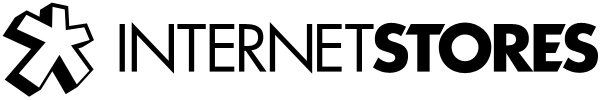 Internetstores AG är en tysk cykel och outdoorhandlare med enbart onlinebutiker. Internetstores grundades 2003 i Stuttgart av René Köhler. Tillsammans har de olika kundgrupperna 50 000 artiklar att välja på. Internetstore är marknadsledande inom sitt segment på sin hemmamarknad Tyskland, och växer ständigt i andra Europeiska länder som, Schweiz, Österrike, Frankrike, Spanien och Benelux. Internetstores siktar i år på en omsättning runt 600 miljoner kronor.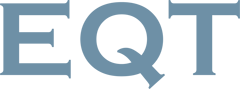 EQT är den ledande private equity-gruppen i norra Europa och förvaltar ett kapital på omkring 20 miljarder Euro, enligt flera olika investeringsplaner. EQT genomför sina investeringsplaner genom att förvärva eller finansiera bra medelstora till stora företag i norra och östra Europa, Asien och USA, med syfte att stödja deras tillväxt och utveckling till en ledande position. Sedan starten har EQT investerat mer än 11 miljoner Euro i omkring 100 företag, av vilka man gjort exit på 50. Omkring 550 000 anställda jobbar i EQT-ägda företag. EQT Expansion Capital II finansierar privatägda medelstora företag med behov av kapital för tillväxt. EQT Partners är rådgivare till var och en av EQT-fonderna, och består av 120 investeringsexperter.